 	     Douglas Manson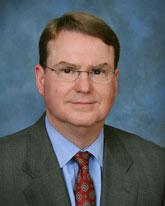 President & Shareholder          dmanson@MansonBolves.com109 North Brush St.,
Tampa, FL 33602
Office: (813) 514-4700 x8001
Fax: (813) 514-4701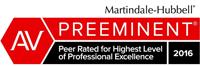 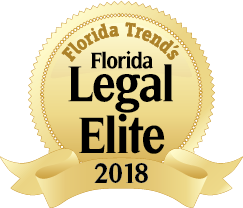 Doug Manson has more than 30 years of experience representing private sector and governments in water, environmental, administrative and governmental law. Named as one of Florida Trend’s Legal Elite, Doug has an AV Rating by Martindale-Hubbell.Doug has successfully represented a broad range of clients and understands the complexities of technical evidence like hydrogeology and wetland biology as well as modeling and the other disciplines needed in these matters.Doug has represented a myriad of public supply, industry, business and agricultural clients seeking regulatory authorization for their operations. His other specialties within environmental law include water use and surface water permitting, sovereignty of submerged land, ordinary high-water line issues, and regulatory compliance and enforcement issues.Not only has Doug conducted the Florida Bar Water Law Seminar, he also has presented to the American Water Resources Association on Water Use and Water Rights, the Water Management Institute’s Board of Directors, the Hillsborough County Agriculture Economic Development Council, and the Hillsborough County Bar Association, among others.Areas of PracticeWater, Environmental, Administrative and Governmental LawGovernment affairsEducationFlorida State University, J.D., 1985Florida State University, B.S, 1981Florida Bar CertificationsState and Federal Government and Administrative Practice Board CertificationPublications & PresentationsSpeaker for:Florida Bar Water Law SeminarCLE International on Water Supply Authority DevelopmentsAmerican Water Resources Association on Water Use and Water RightsFlorida Chamber’s Environmental Permitting Short Course on Alternative Water SuppliesWater Management Institute on Water for SaleHillsborough County Bar Association on Ethics and Professional Courtesy in Administrative HearingsFlorida Section: American Water Works Association on Integrated Water Resource ApproachFlorida Section: American Society of Agricultural and Biological Engineers, Principles and Practice of Engineering Laws and Rules Review.Professional Associations, Appointments and DistinctionsFlorida Trend’s Legal EliteAV Rating by Martindale-HubbellAmerican Water Works AssociationAmerican Water Resource AssociationWater Management Institute (Board of Directors)The Florida Bar (Member sections on Administrative law; Environmental and Land Use law)Hillsborough County Agriculture Economic Development CouncilHillsborough County Bar AssociationThe Firm:Manson Bolves Donaldson Varn is a Florida based law firm with public and private clients ranging from large, multi-billion dollar interests to start ups. The firm focuses on water, environmental, administrative and governmental law as well as business, contracting and construction.Manson Bolves Donaldson Varn offers a full range of services, from siting and permitting through mediation or litigation. In addition, our legislative practice represents clients with local, regional and state bodies. We assist our clients by negotiating with state and local agencies, and navigating issues through the complex, and sometimes conflicting, governmental process.Manson Bolves Donaldson Varn also provides representation for clients on transactions between governments and private interests, including the negotiation and drafting of interlocal agreements.Our understanding of government provides a unique perspective for our private sector clients. The processes, the personalities and the policies that move or stall good projects can sometimes be a mystery to our private sector clients. We can untangle the mysteries of those processes and help ensure fair and equitable treatment under the laws, rules and regulations.Offices:Tampa
109 North Brush Street
Suite 300
Tampa, FL 33602
813.514.4700 Office 
813.514.4701 FaxTallahassee
106 East College Ave. Suite 820
Tallahassee, FL 32301
850.583.0007 OfficeOrlando
7479 Conroy Windermere Road,
Suite B
Orlando, FL 32835West Palm Beach
515 N. Flagler Drive
Suite 301
West Palm Beach, FL 33401
561.410.7797 Office